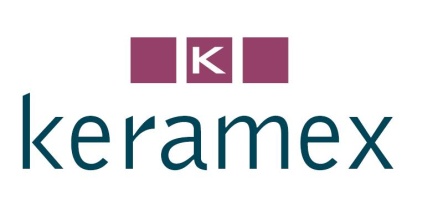      Déclaration CE de Conformité                       Le signataire, représentant de:KERAMEX, S. A.Ctra. Vila-real a Onda Km. 612540 Vila-real (CASTELLON)SPAINDéclare:Le produit “carreau pour mur, format 20x60 Série « PALMIRA » est conforme aux dispositions: « Annexe ZB de la UNE EN 14411 » carreaux céramiques – en ce qui concerne la définition, la classification, les caractéristiques et marqué – carreaux de céramique pressés à sec avec absorption d’eau E ≥ à 10%Description du produit et pour quelle utilisation: Carreaux de faïence pour mur intérieur.Produit conforme a:Caractéristiques                             Valeur déclaré               Caractéristiques Nom et adresse du laboratoire accrédité:Laboratorio Cerámico Sebastián CarpiColegio Oficial de Ingenieros.Ctra Borriol, Km 1, Borriol, CastellónInstituto de Tecnología Cerámica. Campus Universitario Riu Sec. CastellónSignature:									Fulgencio Mateo Mateu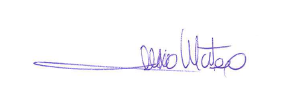 Réaction au FEU (Décision 96/603/CE modifié)Class A1Décision 96/603/CE modifié.Résistance a la FlexionNPDNon conforme pour toitureForce de ruptureNPDRésistance au gelNonNon requis pour revêtement intérieur.Émission de produits dangereux (Cd/Pb)NPD